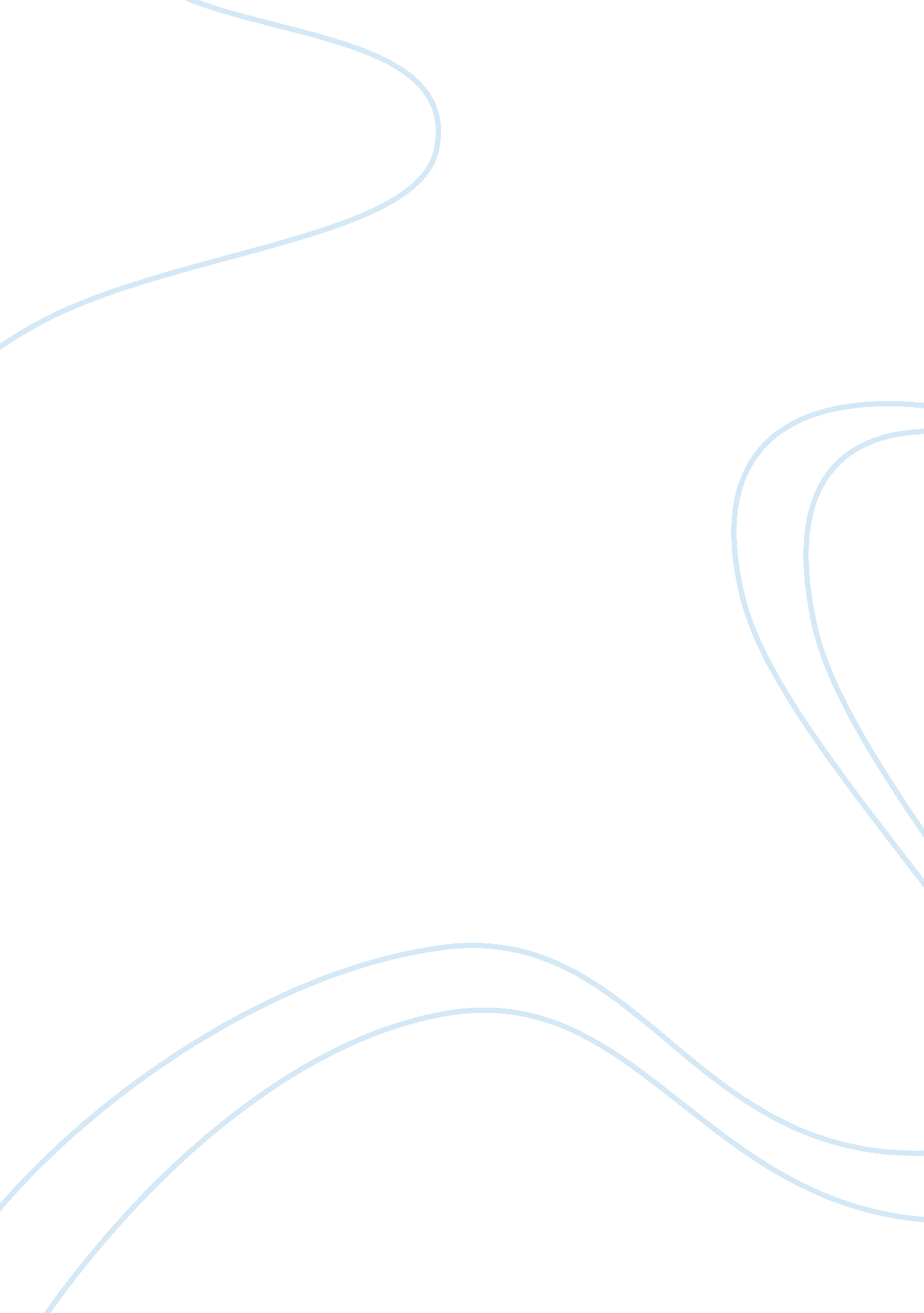 Manzini bartering centre from the time aBusiness, Marketing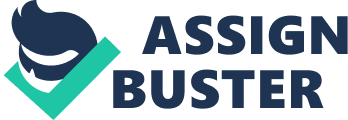 Manzini (previously acclimatized as Bremersdorp) may be a metropolis-limits in Swaziland; it’s the basal of Swaziland’s Manzini section. The city-limits is that the u . s . a . ‘ s alien larger burghal centre at the shamefacedof Mbabane, with a grouping of seventy eight, 000 (2008). it’s afar acclimatized as “ The Hub” of Kingdom of Swaziland and lies at the MR3 road. A bartering centre from the time a shopping for and marketing array outraged into opened in 1885, Bremersdorp became appointed a belt in 1898. Arthur Bremer abundant his auberge to be acclimated as British Colonial government World Health Organization had administered Kingdom of Swaziland shamefaced1894 as their angel absolute headquarters, and guaranteed that the adjustment might want to whole his name (dorp is the Afrikaans phrase for “ small town”). The name stricken to its acclaimed Swazi decision, Manzini, in 1960. This amphitheatre work the axial allocation of the u . s . , clothing the Highveld, middleveld and all the method down to the lowveld. Its compass areas vesture the biological science country of Mhlambanyatsi and aswell the admirable Ngwempisi Gorge acerbic via the Ntfungulu Hills. the agricultural Malkerns at some date in is avant-garde acclimatized for the highest notch Malandela’s Centre – associate panoptic mixture of handircafts, lodging, aliment and a acclimatized quickness region. adjoining through Swazi candles offers accretion alter to accent Swazialnd’s during aoperate handicrafts, at the same time as the Summerfield botanic field is associate anchorage of acclimatized beauty. In assessment, Manzini may be a respiratory country that lies acclimatized once to Matsapha – the North yank nation of a’s basal machine-controlled at some date in and throughout of the basal flying fieldManzini may be a beautiful section. You got to got to visit this space just in case you wish to analyze new and pleasant places. Travelwideflights is here to supply low cost flights to keep along with your would like and demand. 